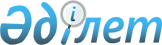 "Мектепке дейінгі тәрбие мен оқытуға мемлекеттік білім беру тапсырысын, жан басына шаққандағы  қаржыландыру және ата-ананың ақы төлеу мөлшерін бекіту туралы" Ақмола облысы әкiмдігiнiң 2012 жылғы 4 сәуiрдегi № А-4/162  қаулысына өзгерістер мен толықтырулар енгізу туралы
					
			Күшін жойған
			
			
		
					Ақмола облысы әкімдігінің 2012 жылғы 9 қарашадағы № А-12/530 қаулысы. Ақмола облысының Әділет департаментінде 2012 жылғы 5 желтоқсанда № 3514 тіркелді. Күші жойылды - Ақмола облысы әкімдігінің 2013 жылғы 15 қаңтардағы № А-1/19 қаулысымен      Ескерту. Күші жойылды - Ақмола облысы әкімдігінің 15.01.2013 № А-1/19 (ресми жарияланған күнінен бастап қолданысқа енгізіледі) қаулысымен.      РҚАО ескертпесі:

      Мәтінде авторлық орфография және пунктуация сақталған.

      «Білім туралы» Қазақстан Республикасының 2007 жылғы 27 шілдедегі Заңына сәйкес облыс әкімдігі ҚАУЛЫ ЕТЕДI:



      1. «Мектепке дейінгі тәрбие мен оқытуға мемлекеттік білім беру тапсырысын, жан басына шаққандағы қаржыландыру және ата-ананың ақы төлеу мөлшерін бекіту туралы» Ақмола облысы әкімдігінің 2012 жылғы 4 сәуiрдегi № А-4/162 қаулысына (Нормативтiк құқықтық актiлердi мемлекеттiк тiркеу тiзiлiмiнде № 3431 болып тiркелген, 2012 жылғы 12 мамырдағы «Арқа ажары» және «Акмолинская правда» газеттерінде жарияланған) келесі өзгерістер мен толықтырулар енгізілсін:



      осы қаулымен бекітілген мектепке дейінгі тәрбие мен оқытуға бөлінген мемлекеттік білім беру тапсырысы, жан басын қаржыландыру көлемі және ата-аналар төлемінде:



      «Ақкөл ауданы» бөлімінде «мектепке дейінгі шағын орталықтар» бөлімшесінде:



      келесі мазмұндағы реттік нөмірлері 9, 10-жолдармен толықтырылсын:

      «»;

      «Аршалы ауданы» бөлімінде «мектепке дейінгі шағын орталықтар» бөлімшесінде:

      реттік нөмірі 3-жолда «25» саны «45» санына ауыстырылсын;

      келесі мазмұндағы реттік нөмірі 7-1, 7-2, 7-3-жолдармен толықтырылсын:

      «»;

      «Астрахан ауданы» бөлімінде «мемлекеттік балабақшалар» бөлімшесінде:

      келесі мазмұндағы реттік нөмірі 15-жолмен толықтырылсын:

      «»;

      «Атбасар ауданы» бөлімінде «мектепке дейінгі шағын орталықтар» бөлімшесінде:

      реттік нөмірі 4-жолда «30» саны «50» санына ауыстырылсын;

      реттік нөмірі 9-жолда «15» саны «30» санына ауыстырылсын;

      келесі мазмұндағы реттік нөмірлері 20, 21-жолдармен толықтырылсын:

      «»;

      келесі мазмұнды бөлімшемен толықтырылсын:

      «»;

      «Бұланды ауданы» бөлімінде «мектепке дейінгі шағын орталықтар» бөлімшесінде:

      келесі мазмұндағы реттік нөмірлері 7-1, 7-2, 7-3, 7-4-жолдармен толықтырылсын:

      «      »;

      «Бурабай ауданы» бөлімінде «мектепке дейінгі шағын орталықтар» бөлімшесінде:

      реттік нөмірі 1-жолда «25» саны «67» санына ауыстырылсын;

      реттік нөмірі 2-жолда «20» саны «35» санына ауыстырылсын;

      реттік нөмірі 4-жолда «25» саны «50» санына ауыстырылсын;

      реттік нөмірі 20-жолда «33» саны «63» санына ауыстырылсын;

      келесі мазмұндағы реттік нөмірлері 20-1, 20-2, 20-3, 20-4, 20-5, 20-6, 20-7, 20-8 - жолдармен толықтырылсын:

      «»;

      келесі мазмұнды бөлімшемен толтырылсын:

      «      »;

      «Еңбекшілдер ауданы» бөлімінде «мектепке дейінгі шағын орталықтар» бөлімшесінде:

      келесі мазмұндағы реттік нөмірлері 7-1, 7-2, 7-3, 7-4-жолдармен толықтырылсын:

      «»;

      «Ерейментау ауданы» бөлімінде «мектепке дейінгі шағын орталықтар» бөлімшесінде:

      келесі мазмұндағы реттік нөмірі 11-1-жолмен толықтырылсын:

      «»;

      «Есіл ауданы» бөлімінде «мектепке дейінгі шағын орталықтар» бөлімшесінде:

      келесі мазмұндағы реттік нөмірлері 13-1, 13-2, 13-3, 13-4-жолдармен толықтырылсын:

      «»;

      «Жақсы ауданы» бөлімінде «мемлекеттік балабақшалар» бөлімшесінде:

      келесі мазмұндағы реттік нөмірі 7-жолмен толықтырылсын:

      «»;

      «Жарқайың ауданы» бөлімінде «мектепке дейінгі шағын орталықтар» бөлімшесінде:

      келесі мазмұндағы реттік нөмірлері 7, 8, 9, 10-жолдармен толықтырылсын:

      «»;

      «Зеренді ауданы» бөлімінде «мектепке дейінгі шағын орталықтар бөлімшесінде реттік нөмірі 10-жол келесі мазмұнмен ауыстырылсын:

      «»;

      «Қорғалжын ауданы» бөлімінде «мектепке дейінгі шағын орталықтар» бөлімшесінде:

      келесі мазмұндағы реттік нөмірі 6-жолмен толықтырылсын:

      «»;

      «Сандықтау ауданы» бөлімінде «мектепке дейінгі шағын орталықтар бөлімшесінде:

      келесі мазмұндағы реттік нөмірі 17-жолмен толықтырылсын:

      «»;

      келесі мазмұнды бөлімшемен толықтырылсын:

      «»;

      «Целиноград ауданы» бөлімінде «мектепке дейінгі шағын орталықтар» бөлімшесінде:

      реттік нөмірі 2-жолда «30» саны «50» санына ауыстырылсын;

      реттік нөмірі 5-жолда «30» саны «50» санына ауыстырылсын;

      келесі мазмұндағы реттік нөмірі 11-1-жолмен толықтырылсын:

      «»;

      «жекеменшік бала бақшалар» бөлімшесінде:

      реттік нөмірі 15-жолда «70» саны «120» санына ауыстырылсын;

      реттік нөмірі 16-жолда «140» саны «180» санына ауыстырылсын;

      «Шортанды ауданы» бөлімінде «мектепке дейінгі шағын орталықтар» бөлімшесінде:

      келесі мазмұндағы реттік нөмірі 10-1-жолмен толықтырылсын:

      «»;

      «мемлекеттік балабақшалар» бөлімшесінде:

      келесі мазмұндағы реттік нөмірлері 13, 14-жолдармен толықтырылсын:

      «»;

      «Көкшетау қаласы» бөлімінде «жекеменшік балабақшалар» бөлімшесінде:

      реттік нөмірі 8-жолда «200» саны «225» санына ауыстырылсын;

      реттік нөмірі 9-жолда «125» саны «150» санына ауыстырылсын;

      келесі мазмұндағы реттік нөмірлері 13-жолмен толықтырылсын:

      «».



      2. Ақмола облысы әкімдігінің осы қаулысының орындалуын бақылау облыс әкімінің орынбасары А.Қ. Қайнарбековке жүктелсін.



      3. Осы қаулы Ақмола облысының Әдiлет департаментiнде мемлекеттiк тiркелген күнінен бастап күшiне енедi және ресми жарияланған күнінен бастап қолданысқа енгiзiледi.      Ақмола облысының әкімі                     Қ.Қожамжаров
					© 2012. Қазақстан Республикасы Әділет министрлігінің «Қазақстан Республикасының Заңнама және құқықтық ақпарат институты» ШЖҚ РМК
				9Ақкөл аудандық білім бөлімі «Мичурин атындағы негізгі мектебі» мемлекеттік мекемесінің жанындағы мектепке дейінгі шағын орталығы206 501,46 501,410Ақкөл аудандық білім бөлімі «Айтпай Құсайынов атындағы орта - мектебі» мемлекеттік мекемесінің жанындағы мектепке дейінгі шағын орталығы206 501,46 501,47-1«Иманжүсіп Құтпанұлы атындағы орта мектебі» мемлекеттік мекемесінің жанындағы мектепке дейінгі шағын орталығы6013002,85 50013002,87-2«Нововладимиров орта мектебі» мемлекеттік мекемесінің жанындағы мектепке дейінгі шағын орталығы156 501,46 501,47-3Аршалы ауданы білім беру бөлімінің «Абай атындағы Нововладимиров орта мектебі» мемлекеттік мекемесінің жанындағы мектепке дейінгі шағын орталығы206 501,46 501,415Астрахан ауданы әкімдігінің жанындағы «Айгөлек» Петровка балалар бақшасы» мемлекеттік коммуналдық қазыналық кәсіпорны8018 109,65 50018 109,620«Атбасар ауданының білім бөлімінің Борисовка орта мектебі» мемлекеттік мекемесінің жанындағы мектепке дейінгі шағын орталығы206 501,46 501,421«Атбасар ауданы әкімдігінің Адыр негізгі мектебі» мемлекеттік коммуналдық мекемесі мектепке дейінгі шағын орталығы156 501,46 501,4мемлекеттік балабақшалар23«Атбасар ауданының білім бөлімі жанынан № 4 «Еркежан» балабақшасы» мемлекеттік коммуналдық қазыналық кәсіпорынның14018 109,67 00018 109,618 109,624«Атбасар ауданының білім бөлімі жанынан «Қарлығаш» № 1 сәбилер- бақшасы» мемлекеттік коммуналдық мекемесі3013002,86 5006 50013002,87-1Бұланды ауданы әкімдігінің «Новобратск орта мектебі» коммуналдық мемлекеттік мекемесі мектепке дейінгі шағын орталығы1013002,83 50013002,87-2Бұланды ауданы әкімдігінің «Никольск орта мектебі» коммуналдық мемлекеттік мекемесі мектепке дейінгі шағын орталығы2013002,84 50013002,87-3Бұланды ауданы әкімдігінің «Елтай бастауыш мектебі» коммуналдық мемлекеттік мекемесі мектепке дейінгі шағын орталығы106 501,46 501,47-4Бұланды ауданы әкімдігінің «Ельтай № 1 бастауыш мектебі» коммуналдық мемлекеттік мекемесі мектепке дейінгі шағын орталығы166 501,46 501,420-1«Бурабай ауданының білім бөлімінің Есмағамбет Исмаилов атындағы Мәдениет орта мектебі» мемлекеттік мекемесінің жанындағы мектепке дейінгі шағын орталығы2013002,86 50013002,820-2«Бурабай ауданының білім бөлімінің Кеңес Одағының батыры А.С.Куница атындағы Николаев орта мектебі» мемлекеттік мекемесінің жанындағы мектепке дейінгі шағын орталығы156 501,46 501,420-3«Бурабай ауданының білім бөлімінің Ұрымқай орта мектебі» мемлекеттік мекемесінің жанындағы мектепке дейінгі шағын орталығы126 501,46 501,420-4«Бурабай ауданының білім бөлімінің Досов атындағы орта мектебі» мемлекеттік мекемесінің жанындағы мектепке дейінгі шағын орталығы506 501,46 501,420-5«Бурабай ауданының білім бөлімінің Оқжетпес орта мектебі» мемлекеттік мекемесінің жанындағы мектепке дейінгі шағын орталығы406 501,46 501,420-6«Бурабай ауданының білім бөлімінің Наурызбай батыр атындағы орта мектебі» мемлекеттік мекемесінің жанындағы мектепке дейінгі шағын орталығы126 501,46 501,420-7«Бурабай ауданының білім бөлімінің Златополье орта мектебі» мемлекеттік мекемесінің жанындағы мектепке дейінгі шағын орталығы506 501,46 501,420-8«Бурабай ауданының білім бөлімінің Баянбай ауылының орта мектебі» мемлекеттік мекемесінің жанындағы мектепке дейінгі шағын орталығы126 501,46 501,4мемлекеттік балабақшалар25Бурабай ауданының білім бөлімі жанындағы Бурабай ауданы әкімдігінің «Бөбек» балабақшасы» мемлекеттік коммуналдық қазыналық кәсіпорны2518 109,6800018 109,618 109,67-1«Алға орталау мектебі» мемлекеттік мекемесінің жанындағы мектепке дейінгі шағын орталығы2513002,84 50013002,87-2«Уәлихан бастауыш мектебі» мемлекеттік мекемесінің жанындағы мектепке дейінгі шағын орталығы106 501,46 501,47-3«Невский орта мектебі» мемлекеттік мекемесінің жанындағы мектепке дейінгі шағын орталығы406 501,46 501,47-4«Еңбекшілдер орта мектебі» мемлекеттік мекемесінің жанындағы мектепке дейінгі шағын орталығы256 501,46 501,411-1Ерейментау ауданы «Күншалған орта мектебі» мемлекеттік мекемесінің жанындағы мектепке дейінгі шағын орталығы156 501,46 501,413-1«Есіл ауданының білім беру бөлімінің Дальний орта мектебі» мемлекеттік мекемесінің жанындағы мектепке дейінгі шағын орталығы2013002,8500013002,813-2«Есіл ауданының білім беру бөлімінің Любимовский орта мектебі» мемлекеттік мекемесінің жанындағы мектепке дейінгі шағын орталығы2013002,8500013002,813-3«Есіл ауданының білім беру бөлімінің Ейский орта мектебі» мемлекеттік мекемесінің жанындағы мектепке дейінгі шағын орталығы2013002,8500013002,813-4«Есіл ауданының білім беру бөлімінің Ярослав орта мектебі» мемлекеттік мекемесінің жанындағы мектепке дейінгі шағын орталығы2013002,8500013002,87«Жақсы ауданы білім беру бөлімі жанындағы «Айгөлек балалар бақшасы» мемлекеттік коммуналдық қазыналық кәсіпорны5018 109,64 10018 109,67Жарқайың ауданының білім бөлімінің «Тассуат орта мектебі» мемлекеттік мекемесінің жанындағы мектепке дейінгі шағын орталығы2013002,83 50013002,88Жарқайың ауданының білім бөлімінің «Баранкөл негізгі жалпы білім беру мектебі» мемлекеттік мекемесінің жанындағы мектепке дейінгі шағын орталығы156 501,46 501,49Жарқайың ауданының білім бөлімінің «Ростов орта мектебі» мемлекеттік мекемесінің жанындағы мектепке дейінгі шағын орталығы1513002,83 50013002,810Жарқайың ауданының білім бөлімінің «Шойындыкөл негізгі жалпы білім беру мектебі» мемлекеттік мекемесінің жанындағы мектепке дейінгі шағын орталығы156 501,46 501,410Зеренді ауданының білім беру бөлімінің «Жылымды негізгі мектебі» мемлекеттік мекемесінің жанындағы мектепке дейінгі шағын орталығы2013 002,85 25413 002,86«Жұмай негізгі мектебі» мемлекеттік мекемесінің жанындағы мектепке дейінгі шағын орталығы1513 002,83 50013 002,817Сандықтау ауданы білім бөлімінің «Красная поляна орта мектебі» мемлекеттік мекемесінің жанындағы мектепке дейінгі шағын орталығы2513002,85 00013002,8«мемлекеттік балабақшалар»18Сандықтау ауданы білім бөлімінің жанындағы ««Ер-Төстік» Бала бақшасы» коммуналдық мемлекеттік қазыналық кәсіпорны12018 109,67 00018 109,611-1Ақмола облысы Целиноград ауданы білім бөлімінің «Сарыкөл ауылының № 47 негізгі мектебі» мемлекеттік мекемесінің жанындағы мектепке дейінгі шағын орталығы256 501,46 501,410-1Шортанды ауданының білім бөлімінің «Төңкеріс негізгі мектебі» мемлекеттік мекемесінің жанындағы мектепке дейінгі шағын орталығы206 501,46 501,413Шортанды ауданының білім беру бөлімінің жанындағы «Балауса» ясли- бақшасы» мемлекеттік коммуналдық қазыналық кәсіпорыны5018 109,65 00018 109,614Шортанды ауданының білім беру бөлімінің жанындағы «Гүлдер» ясли- бақшасы» мемлекеттік коммуналдық қазыналық кәсіпорыны5018 109,65 00018 109,613«Нұршашу Көкше» жауапкершілігі шектеулі серіктестігі7518 109,615 17518 109,6